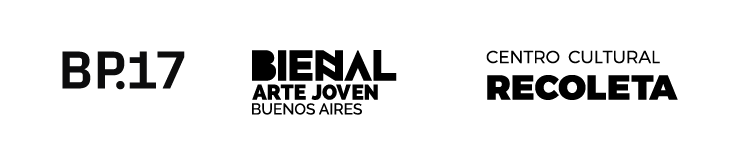 CONVOCATORIA PARA DESARROLLO DE OBRA EN ARTES ESCÉNICASFORMULARIO DE INSCRIPCIÓN*Todos los campos solicitados en el presente formulario son obligatorios, a excepción de aquellos en los que se aclare lo contrario.DATOS DEL DIRECTOR O COREÓGRAFO*NOMBRE: *APELLIDO: *EDAD: *FECHA DE NACIMIENTO: *GÉNERO (Masculino, Femenino, otro): *NACIONALIDAD: *TELÉFONO CELULAR: *TELÉFONO ALTERNATIVO:  *CORREO ELECTRÓNICO: *DOMICILIO: *PROVINCIA: *CIUDAD: *BARRIO O MUNICIPIO: *CÓDIGO POSTAL: *Nº DE DNI: *Nº DE CUIT/CUIL: *NIVEL DE ESTUDIOS (secundario completo-incompleto/terciario o universitario completo-incompleto / posgrado completo-incompleto):  *BREVE CV (Antecedentes artísticos y profesionales- Máximo 700 caracteres): *LINK A WEB/REDES:   EN CASO DE QUE LA OBRA TENGA MÁS DE UN DIRECTOR, COMPLETÁ LOS SIGUIENTES DATOS DIRECTOR 2*NOMBRE Y APELLIDO:  *FECHA DE NACIMIENTO:*EDAD: *DNI: *BREVE CV (Antecedentes artísticos y profesionales, redactado - Máximo 700 caracteres): *PARA AGREGAR MÁS DIRECTORES COMPLETAR A CONTINUACIÓN RESPETANDO LOS CAMPOS SOLICITADOS ANTERIORMENTEDATOS DEL AUTOR*NOMBRE: *APELLIDO: *EDAD (OPCIONAL): *BREVE CV (Antecedentes artísticos y profesionales, redactado - Máximo 700 caracteres): EN CASO DE QUE LA OBRA TENGA MÁS DE UN AUTOR, COMPLETÁ LOS SIGUIENTES DATOS AUTOR 2*NOMBRE Y APELLIDO:  *EDAD (OPCIONAL): *BREVE CV (Antecedentes artísticos y profesionales, redactado - Máximo 700 caracteres): *PARA AGREGAR MÁS AUTORES COMPLETAR A CONTINUACIÓN RESPETANDO LOS CAMPOS SOLICITADOS ANTERIORMENTEEN CASO DE TENERLOS DEFINIDOS, COMPLETÁ NOMBRE, APELLIDO Y BREVE CV DE LOS INTÉRPRETESEN CASO DE TENERLOS DEFINIDOS COMPLETÁ NOMBRE, APELLIDO Y ROL DE LOS INTEGRANTES DEL EQUIPO ARTÍSTICO Y TÉCNICO DATOS DEL PROYECTO*TÍTULO DE LA OBRA:   *GÉNERO (Teatro, Danza, Multidisciplinaria):   *SÍNTESIS CONCEPTUAL (máximo 1.700 caracteres):   *SINOPSIS (para material promocional, máximo 250 caracteres):   *FICHA TÉCNICA (detalle de los recursos necesarios para la realización del proyecto: equipamiento técnico mínimo, tamaño mínimo del espacio de guardado, tiempo estimado de montaje y desmontaje, etc. Máximo 1000 caracteres):*LINK A VIDEO REGISTRO DE ENSAYO (hasta 10 minutos, cámara fija sin editar, sin necesidad de contar con vestuario, escenografía ni técnica.Se sugiere calidad HD 720):* CONTRASEÑA (en caso de que se trate de un link privado): *¿POR QUÉ TE INTERESA QUE TU OBRA SEA EXHIBIDA EN EL CCR? (Máximo 500 caracteres)*¿A QUÉ TIPO DE PÚBLICO ESTÁ DIRIGIDA?  (Máximo 500 caracteres)*LINK A VIDEOS DE OBRAS ANTERIORES (OPCIONAL): * CONTRASEÑA (en caso de que se trate de un link privado): HE LEÍDO Y ACEPTO LAS BASES Y CONDICIONES DE LA CONVOCATORIA:  IMPORTANTELA PRESENTACIÓN DEBERÁ SER ENVIADA POR MAIL A CONVOCATORIASCCR@BUENOSAIRES.GOB.AR. EL ASUNTO DEL MAIL DEBERÁ SER “CONVOCATORIA DESARROLLO DE OBRA 2017” SEGUIDO DEL NOMBRE DEL POSTULANTEPARA QUE LA  INSCRIPCIÓN ESTÉ COMPLETA DEBERÁN ESTAR ADJUNTOS EN EL MAIL LOS SIGUIENTES ARCHIVOS:EL PRESENTE FORMULARIO DE INSCRIPCIÓN COMPLETO. Nombrar el archivo de la siguiente manera:Convocatoria desarrollo de obra- Nombre del responsableDNI (AMBAS CARAS) DEL O DE LOS DIRECTORES O COREÓGRAFOSNombrar el archivo de la siguiente manera:Convocatoria desarrollo de obra - Nombre del director/coreógrafo-DNICONSTANCIA DE CUIL/CUIT Nombrar el archivo de la siguiente manera:Convocatoria desarrollo de obra – Nombre del responsable – Constancia de CUIT/CUILARCHIVO WORD O PDF CON PROPUESTA ESTÉTICA (Bocetos o imágenes de referencia de vestuario y escenografía)Nombrar el archivo de la siguiente manera:Convocatoria desarrollo de obra- Nombre del responsable- Propuesta estéticaARCHIVO EXCEL CON PRESUPUESTO DETALLADO (Ver planilla y modelo en “Materiales descargables”)Nombrar el archivo de la siguiente manera:Convocatoria desarrollo de obra- Nombre del responsable- PresupuestoARCHIVO EXCEL CON CRONOGRAMA DE TRABAJO (Ver planilla y  modelo en “Materiales descargables”)Nombrar el archivo de la siguiente manera:Convocatoria desarrollo de obra- Nombre del responsable- CronogramaARCHIVO WORD O PDF CON TEXTO DE LA OBRA O DETALLE DE LA PROPUESTA DRAMATÚRGICA O COREOGRÁFICA Nombrar el archivo de la siguiente manera:Convocatoria desarrollo de obra- Nombre del responsable- PresupuestoARCHIVO WORD O PDF CON AUTORIZACIÓN DEL AUTOR/ES (Ver modelo en “Materiales descargables”) O COPIA DIGITALIZADA DEL TRÁMITE DE SOLICITUD DE AUTORIZACIÓN EN ARGENTORES, EN CASO DE QUE CORRESPONDA.Nombrar el archivo de la siguiente manera:Convocatoria desarrollo de obra- Nombre del responsable- AutorizaciónAnte cualquier duda o consulta escribir a convocatoriasccr@buenosaires.gob.ar o comunicarse al 4803-1041  de lunes a viernes de 10 a 18hs.*¿ALGO MÁS QUE NOS QUIERAS CONTAR? (Máximo 1000 caracteres)